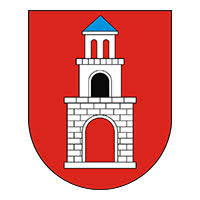 „Wigilia u Rycerza Odolana”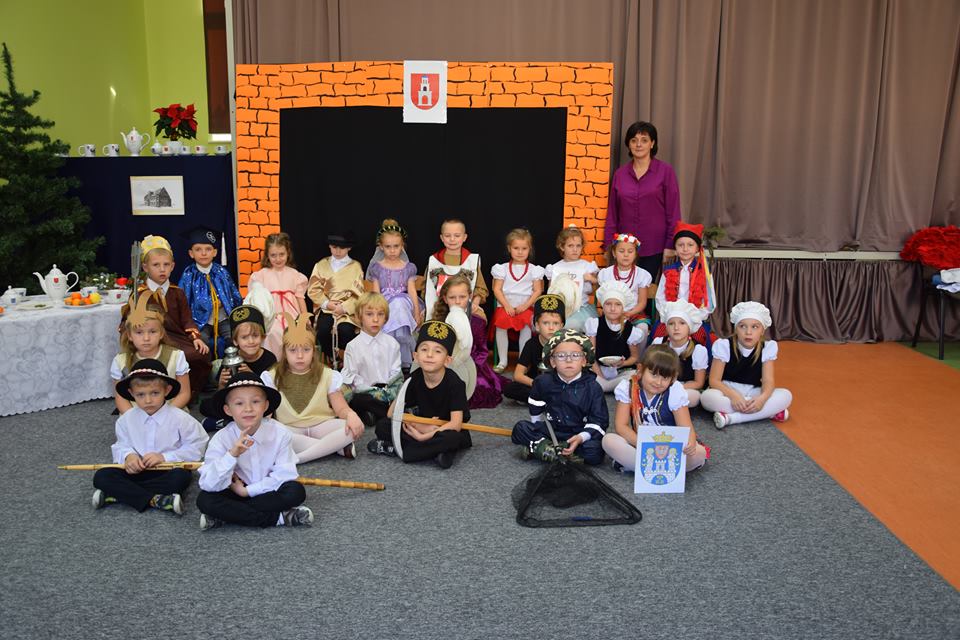 Grupa -  KangurkiPrzedszkole im. Kubusia Puchatka w OdolanowieOdolanówWystąpili:Grupa:  KangurkiPrzedszkole im. Kubusia Puchatka w OdolanowieDziewczynka z Odolanowa - Lena PorczyńskaRycerz Odolan – Antoni NowakŻona Odolana – Amelia PoprawaSawa – Antonina  BerekWars – Alan JankowskiWarszawska Syrenka – Julia GaworskaDziewczynka z Warszawy – Liliana DymałaKrakowianka  – Maja SzkudlarekKrakowiak  – Oskar WicenciakSmok Wawelski – Maksymilian  KowalczykDziewczynka  z Torunia – Lena MuchaDziewczynka z Torunia – Gabriela  PietraszekDziewczynka z Torunia – Natalia Szczepaniak Kopernik  –  Piotr NamysłGórnik – Bartosz  BilanGórnik – Nikodem KurochGórnik – Antoni  SzymańskiKról Neptun – Hubert JacynoRybak – Hubert RogalińskiKoziołek poznański – Michalina Góźdź Koziołek poznański – Wiktoria SokółDziewczynka z Poznania – Lena PachuraGóral – Borys RadziszewskiGóral – Franciszek KierzekScenariusz i reżyseria  Aneta BolachZdjęcia i montażDariusz BerekW przedstawieniu wykorzystano utwory muzyki ludowej oraz piosenki „Górnik” i „Polska”  wyd. Śpiewające Brzdące.Scenariusz przedstawienia „Wigilia u Rycerza Odolana”Scena 1Wszyscy śpiewają piosenkę pt. „Polska”„Polska”1. Czy to noc, czy to dzień 
w kraju naszym pięknie jest. 
Już od morza, aż po góry. 
Szczyty Tatr cudne są, 
Giewont dumnie pręży pierś 
i wzlatuje ponad chmury. 
ref. Bo to nasz kraj,
nasza Ojczyzna.
Językiem mym –
piękna polszczyzna. 
Polska ziemia wzdłuż i wszerz
najcenniejsza dla mnie jest,
zawsze będę mieszkać tutaj./ bis
2. Jezior blask, morza szum,
wszystko dla mnie piękne jest
w ukochanym kraju moim.
Tutaj las, jezior blask
każdym latem wzywa nas,
Wiatr kołysze białe chmury.
ref. Bo to nasz kraj,
nasza Ojczyzna.
Językiem mym –
piękna polszczyzna. 
Polska ziemia wzdłuż i wszerz 
najcenniejsza dla mnie jest, 
zawsze będę mieszkać tutaj./ bis
sł. muz. Katarzyna KomińskaScena 2Dziewczynka z Odolanowa - Lenka PorczyńskaDziś u Rycerza Odolana otwarta szeroko miasta brama.Pan Odolan słynny ze swej gościnności zaprosił na wigilię do Odolanowa z całej Polski dostojnych gości.Odolan - Antek NowakWitajcie mili goście - witajcie w ten świąteczny czas, prosimy się rozgościć, by mile spędzić z nami czas. Scena 3Wars i Sawa -  Alan Jankowski i Tosia Berek Do Was przybywamy, pięknie się kłaniamy.To my Wars i Sawa – stworzyliśmy miasto, które zwie się Warszawa.Warszawska Syrenka – Julka GaworskaNa jej straży jestem ja – ryba – panienka - Warszawska Syrenka,Miecz i tarczę trzymam w moich rękach.Dziewczynka z Warszawy - Lilka DymałaChoć Syrenka nie jest rycerzem Naszej Stolicy dzielnie nam strzeże- Pałac w Łazienkach ,Warszawski Zamek, Dzielnice nowe i Miasto Stare.Odolan – Antek NowakWitajcie goście mili, cieszę się, żeście z Warszawy do Odolanowa przybyli.Scena 4Krakowiak - Oskar WicenciakJa do Was przybywam z pięknego KrakowaTo nasza dawna stolica, która każdego do dziś zachwyca.Smok Wawelski – Maks KowalczykJak legenda głosi niedaleko Wisły,Pod wawelskim wzgórzem żył smok ognisty.Krakowianka - Majka SzkudlarekW naszym Krakowie moda jest taka,Że starsi i młodzi tańczą Krakowiaka!Żona Odolana - Amelka PoprawaPięknie witam z Krakowa gości,Moje miasto Was dzisiaj ugości.Taniec „Krakowiak” – cała grupaScena 5Dziecko z Torunia – Lenka Mucha Ja w Toruniu mieszkam, wesoło się śmiejęJem toruński piernik, dobrze mi się dzieje.Dziewczynka z Torunia – Natalka SzczepaniakŚliczny nasz stary Toruń, to miasto pamiątekPiękne u nas domy, piękny każdy kątek.Kopernik – Piotruś NamysłMieszkał tu Kopernik, chodził tu do szkoły,Wstrzymał słońce, ruszył ziemię,Polskie go wydało plemię!Dziewczynka z Torunia – Gabrysia PietraszekDziś dzięki KopernikowiWszyscy dokładnie wiedząŻe Słońce jest w samym środkuA dookoła planety biegną.Odolan – Antek nowakZasiądźcie z nami goście wspinali, nasz Odolanów cieszy się cały!Scena 6Wszyscy śpiewają piosenkę „Górnik”Żona Odolana - Amelka PoprawaKim ty jesteś powiedz prędko, na Twój widok się przelękłam.Górnik - Nikuś KurochJestem górnik zuch ze Śląska,Kopię węgiel, mam kilof , latarenkę a na głowie czarną czapeczkę.Wiecie co na Śląsku jest ciekawego?Górnik - Bartek BilanTam węgiel kopią drogi kolego.Polskim złotem go kiedyś nazwali,Bo skrzy się pięknie, kiedy się pali.Górnik - Antek SzymańskiI ciepło daje wszystkim dokoła,Więc pracę górnika trzeba szanować!Odolan – Antek NowakI dla gości ze Śląska, miasta górniczego wdzięczność Odolanów ma dla Was każdego!Wszyscy tańczą „Grozik”Scena 7Neptun - Hubert JacynoPrzybywam do Was z Gdańska, miasta starego. Jestem Neptun, król Bałtyku morza polskiego.Rybak - Hubert RogalińskiJestem rybak znad Bałtyku,Dobre ryby mam, chętnie je Wam dam.Żona Odolana - Amelka PoprawaWitamy Was goście mili, cieszymy się, żeście nas swoją obecnością zaszczycili.Scena 8Koziołek poznański - Wiktoria SokółJa przybywam z Poznania, Na poznańskim Starym Rynku stoi ratusz stary, Na ratuszu wielka wieża ma zegary cztery, Koziołek poznański - Michalinka GóźdźCo dnia zegary wskazują dwunastą,a Koziołki małe na balkon wyjeżdżają 
i różkami się trykają.Dziewczynka z Poznania - Lenka Pachura I jak Polska długa i szeroka
nie ma takiego drugiego z koziołkami ratusza.Scena 9Górale – idą z ciupagami, cała grupa śpiewaJa se góral, nic se nie mam, ino jedną ciupażeczkę, co ją trzymam.
Przytupuję, przyśpiewuję,da i z moją ciupażeczką zatańcuję.
Hej idę w las, piórko mi się migoce, hej idę w las dudni ziemia tupocze.
Da wybiję ciupażeczką i tak sobie zatańczę.da obetnę siekiereczką i tak sobie zatańczę.Góral - Borys RadziszewskiHej! Ja se góral, hej spod samiutkich Tater,Mam dla Was oscypek i pikną ciupagę!Góral - Franek KierzekU nas w Tatrach pasą się owieczki, brzęczą  głośno ich dzwoneczki.I aż pod Giewont lecą góralskie piosneczki.Wszyscy tańczą - Taniec „Trojak” Odolan – Antek NowakWitamy Was goście mili, aleście dziś pięknie dla nas zatańczyli!Scena 10Odolan i żona Odolana - Antek Nowak i Amelka Poprawa Zasiądźmy wspólnie przy wigilijnym stole, zapraszam Was goście mili, byśmy wszyscy razem polską kolędę zanucili.Scena 11Wszyscy śpiewają przy stole kolędę” Przybieżeli do Betlejem…”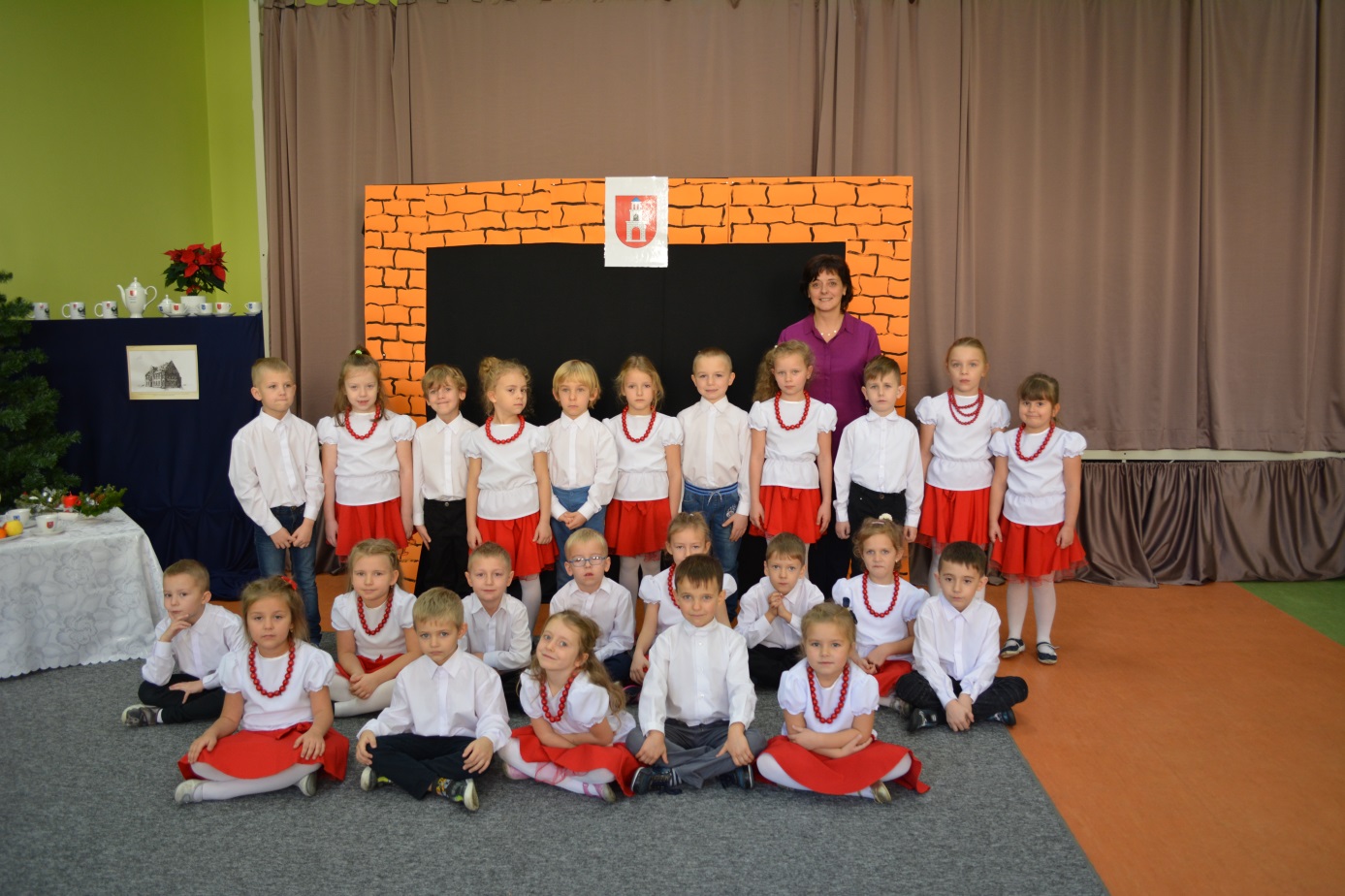 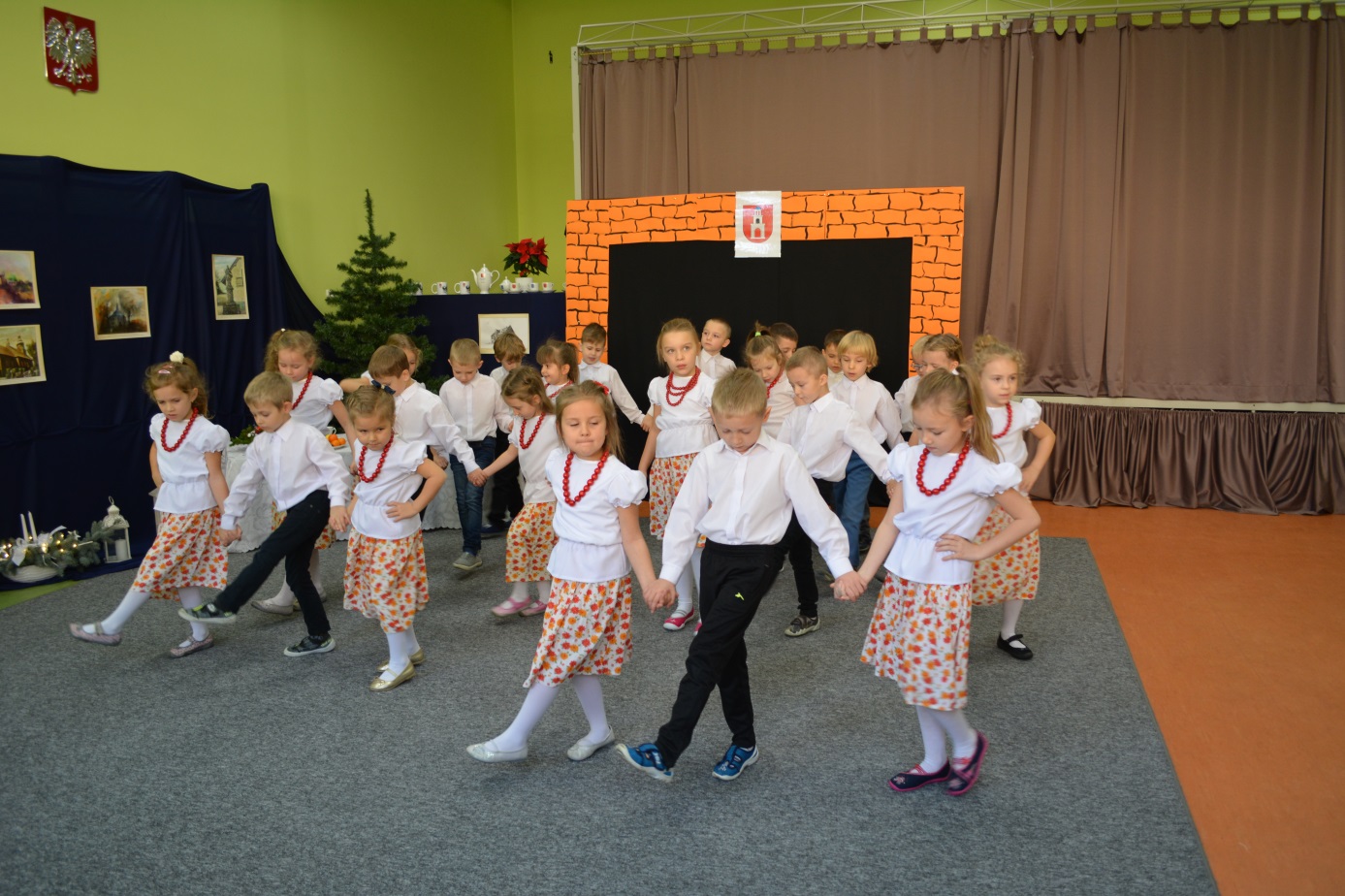 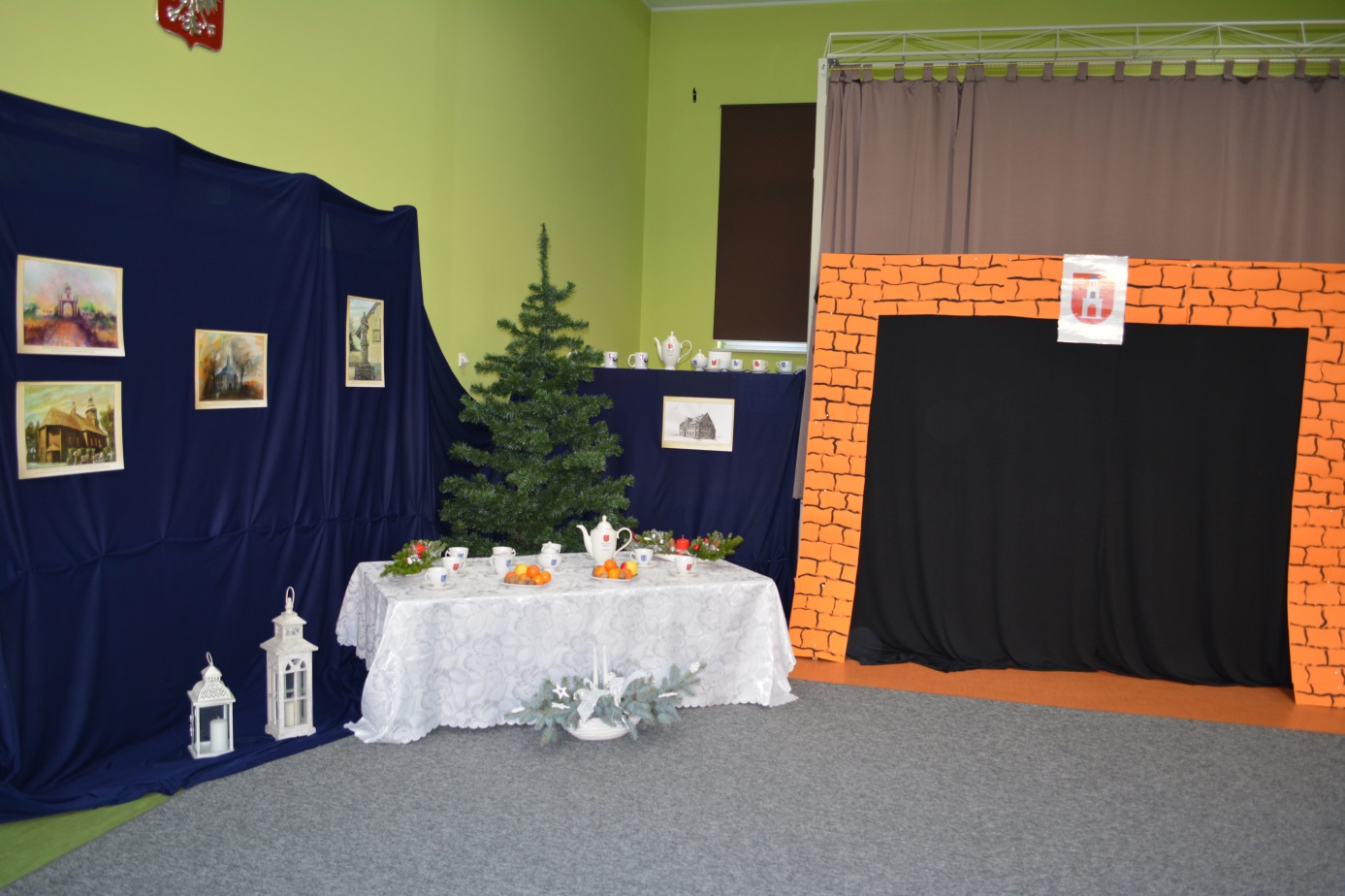 www.kubuspuchatek.onli.pl